The Arlington Food Assistance Center (AFAC) 
provides 2,300 Arlington families and individuals with dignified access to nutritious, supplemental groceries, 
free of charge.The best food donations are healthy 
(low-fat, low-sugar, low-sodium) and meet the needs 
of the multicultural communities served by AFAC.
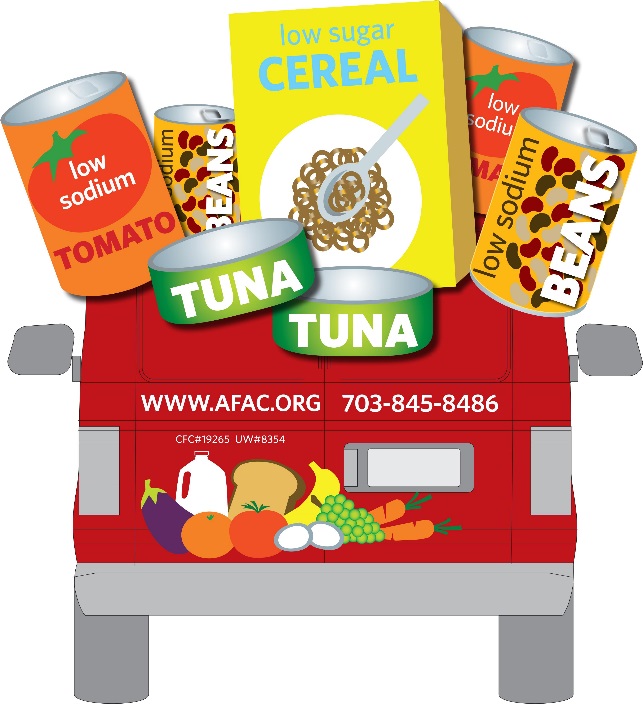 The foods needed most are:*Low sodium & low sugar preferred. *No glass please!
Canned TunaCanned SoupsCanned VegetablesPeanut Butter (in plastic jars)Low Sugar CerealThank you so much for your support!	
Learn more at www.afac.org 